Příloha č. 4Čestné prohlášení dodavatele dle ust. § 37, 39 a 103 odst. 1 písm. b) z. č. 134/2016 Sb., o zadávání veřejných zakázek Pro účely zadávacího řízení na veřejnou zakázku „Nákup lednic pro Odborné učiliště Chroustovice“ prohlašuji, že shora uvedený dodavatel souhlasí se smluvními a obchodními podmínkami, které byly jako návrh smlouvy přílohou č. 1 smlouvy a že v případě, kdy bude vybraným dodavatelem, uzavře smlouvu v souladu s takto stanovenými podmínkami.V                                             dne 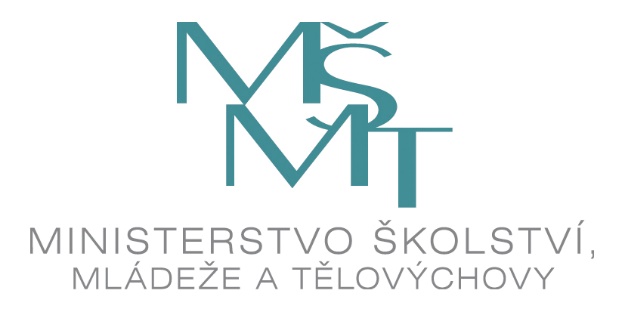 Název veřejné zakázky„Nákup lednic pro Odborné učiliště Chroustovice“Identifikační údaje zadavateleIdentifikační údaje zadavateleNázev:Odborné učiliště Chroustovice, Zámek 1Odborné učiliště Chroustovice, Zámek 1IČO:60 10 33 7060 10 33 70Sídlo:Chroustovice, Zámek 1, 538 63Chroustovice, Zámek 1, 538 63Identifikační údaje dodavateleIdentifikační údaje dodavateleObchodní firma/název:IČO:Sídlo:Osoba oprávněná za dodavatele jednat:Kontaktní osoba:telefon:e-mail: